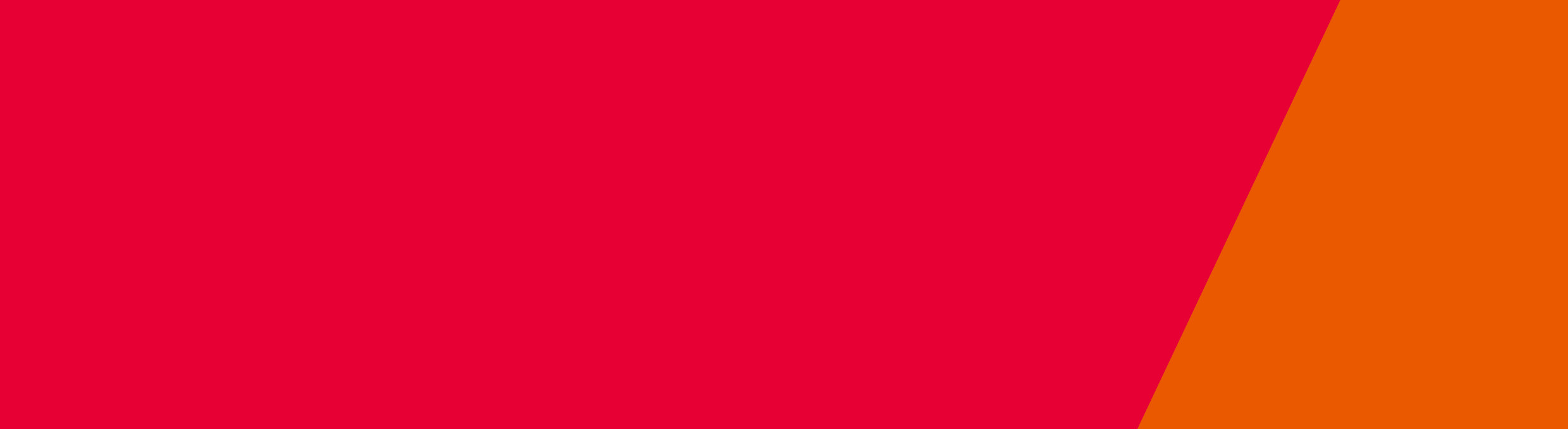 Checklist for AIP for the renovation or extension of a health service establishment Send the completed form Please send the signed, completed form and curriculum vitae by email to Private Hospitals
or by post to:The Manager
Private Hospitals
Department of Health and Human Services
GPO Box 4057
MELBOURNE VIC 3001Checklist for Approval in Principle (AIP) – Renovation and ExtensionHealth service establishmentsFacility name:Facility address:ItemMark with (x) when completeIf item not completed, please detail why (e.g. document not applicable)Pre-AIP application submission meeting Private Hospitals Branch UnitSchedule 2 – Application for AIPPayment of prescribed fee (or copy of receipt of payment)Written description of the proposed project including details of alteration to clinical services Proposed bed numbers formArchitectural drawings:1:100 schematic design floor plansite plan drawn to 1:200 or 1:500 showing the ambulance bayflow diagram for key clinical areas (such as DOSA, theatres, endoscopy)proposed finishes at 1:100 scale (basic finishes such as vinyl, slip resistant vinyl, carpet etc).proposed detailed fitout plan at 1:50 scale for major rooms (can be Generic Room Layout Sheets)Schedule of accommodation identifying relevant AusHFG Health Planning Units and departures including rooms which are undersized or missing.Statement regarding type of external claddingTime frame statement including start/end dates and stages of works if applicableCopy of current planning permit, or statement by local council that a planning permit is not requiredStatement by accountant for AIP applicationTo receive this publication in an accessible format email Private Hospitals at privatehospitals@dhhs.vic.gov.au Authorised and published by the Victorian Government, 1 Treasury Place, Melbourne. © State of Victoria, Department of Health and Human Services July 2018. Available at Private Hospitals on the health.vic website https://www2.health.vic.gov.au/hospitals-and-health-services/private-hospitals/forms-checklists-guides 